Муниципальное бюджетное дошкольное образовательное учреждение детский сад   № 8 «Звездочка»Подготовила воспитатель Науменко Н.В.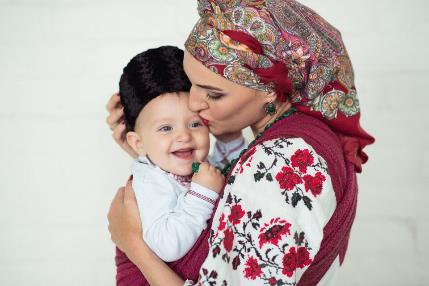 Ст. Егорлыкская2021Программное содержание:  Приобщать дошкольников к культурным ценностям донского казачества, сохранение исторической памяти, содействовать укреплению и развитию преемственности поколений. Воспитывать  чувство гордости,  любви, бережного отношения к женщине - матери.Ход праздничного развлечения.Дети под музыку входят в зал и подходят к Казачке (ведущему).Казачка: Здорово  дневали, казачата! Мы собрались здесь на праздник. А какова же причина нашего торжества?   Для этого у нас целых два события.Первое событие – День матери, который отмечают в России в последнее воскресенье ноября… Это праздник, к которому никто не может остаться равнодушным. И второе.. 4 декабря  наше православное казачество отмечает «День матери-казачки». Когда то  очень, очень  давно враги (не хорошие люди) окружили станицу Наурскую. А  все мужчины-казаки были в это время в походе.  И  оборонять  станицу  пришлось  женщинам-казачкам. Помочь им могли только старики и малолетние дети. И они выстояли! В честь этой нелегкой победы в станице Наурской насыпан курган Славы, а событие названо «Днем матери-казачки».  И мы, следуя вековой традиции, все собрались здесь , чтобы говорить о самых близких людях, о бережном отношении к ним, о возрождении былой старины2 Казачка: Мама – это значит нежность,Это ласка, доброта,Мама - это безмятежность,Это радость, красота!Мама – это на ночь сказка,Это утренний рассвет,Мама - в трудный час подсказка,Это мудрость и совет,Мама – это зелень лета,Это снег, осенний лист.Мама – это лучик света,Мама – это значит жизнь!Дети выходят с цветами, встают в круг  и исполняют танец с цветамиКазачка: Пусть льется песенка ручьем
И сердце мамы согревает.
Мы в ней про мамочку споем,
Нежней которой не бывает.Дети исполняют песню «Мама»Казачка: Для ребят дороже мамы
Никого на свете нет.
Шлют вам дети нашей группы
Танцевальный свой привет.Танец «У меня, у тебя»Казачка: Ни для кого не секрет,  что наши дети – наши лучшие помощники, даже, когда что-то готовим или стираем. В самую пору испытать наших казачат,  да поразузнать, что они за хозяева: умелые ли, сноровистые ли. «Мамины помощники»  Казачка :А ещё стихи мы знаемИ сейчас их прочитаем.В день осенний, в ноябре
Праздник замечательный!
Поздравляет вся страна
Мамочек с Днём Матери. 2. Поздравляю мамочку
Милую мою.
И скажу я мамочке:
«Я тебя люблю!»3.Мне с тобою весело,
Весело играть,
Вместе слушать песенки,Вместе танцевать.4. Только  солнце из окошка,
Прыгнет на твои ладошки,
Ты меня обнимешь нежно
Буду счастлив я, конечно
И подарок подарю,
Мама, я тебя люблю!
5.Маму нежно обниму,
Крепко поцелую,
Потому что я люблю
Мамочку родную!Казачка:А теперь подарок мамам,Непростой, а музыкальный,Инструменты разбирайте,Дружно, весело играйте.МУЗЫКАЛЬНЫЙ ОРКЕСТР. Казачка: Всем известно, что у наших мам и пап есть свои мамы – ваши бабушки. И мы их тоже хотим поздравить сегодня.Праздник наш сегодня весел.Так давайте поскорейЛасково споем мы песнюО бабуленьке своей.ПЕСНЯ «БАБУШКА МОЯ»Казачка: Над дверями моей хаты висит подкова. Существует старинное казачье поверье: кто подкову найдет, тому она счастье принесет. А я предлагаю поиграть в казачью игру «Передай подкову»Игра «Передай подкову».( Под музыку дети в кругу передают подкову, музыка останавливается, у кого подкова, тот танцует)Казачка: Мы танцуем очень модно, это сkажет kто угодно!И хотя не слышат мамы, kak мы весело поём,Лучшей песенkой про маму их поздравим с этим днём.Песня «Мамочка милая, мама моя..»Казачка Дорогие наши, родные, мы очень рады, что Вы у нас есть! Ведь Вы – самые близкие для нас люди.  Женщина – мать творит мир, в котором ум живёт в согласии с сердцем. Пусть же новая праздничная дата в  Вашем календаре – День матери-казачки – станет особенно домашним, и общенациональным праздником. Будьте всегда красивыми и любимыми! Пусть ваши дети дарят вам силу и счастье! Жизнь продолжается, потому что на Земле есть вы!Казачка: Наш праздник подошел к концу.Поздравляем милых мам, счастья вам, здоровья вам!Будем вас ждать – петь, играть и танцевать!Счастья, Вам, тепла, добра, удачи,радости, здоровья красоты,чтоб не гас огонь в глазах горящихи сбывались лучшие мечтыА наши дети для своих любимых мам приготовили небольшие подарки.Дети дарят подарки.                                                                     